Управление образования и молодежной политики  администрации муниципального образования – Спасский муниципальный район Рязанской областиул. Луначарского, д. 25, г.Спасск-Рязанский, 391050, тел. (49135) 33639, факс 33795,e-mail: spasskrimk@mail.ru                                                          П Р И К А З   15.10.2019г.                                                                                    № 448-д  О проведении итогового сочинения  (изложения)  на территории Спасского района.          В соответствии с совместным приказом Министерства просвещения Российской Федерации и Федеральной службы по надзору в сфере образования и науки от 07 ноября 2018 года № 190/1512 «Об утверждении Порядка проведения  государственной итоговой аттестации по образовательным программам среднего общего образования», письмом Рособрнадзора от 24.09.2019 № 10-888 о направлении уточненных редакций методических документов, рекомендуемых к использованию при организации и проведении итогового сочинения (изложения), приказом министерства образования Рязанской области № 1147 от 27.09.2019г. и с целью организованного проведения итогового сочинения (изложения) выпускников 11 классов общеобразовательных школ района             ПРИКАЗЫВАЮ:1. Отделу общего среднего образования управления образования (А.Н.Козлова):обеспечить общее руководство и контроль за проведением  ИС(И);довести до ОО Порядок проведения ИС(И) в Рязанской области, утвержденный приказом министерства образования Рязанской области № 1147от 27.09.2019 года;обеспечить  проведение в первую среду декабря, первую среду февраля и первую рабочую среду мая ИС(И) в ОО района;организовать информирование обучающихся и их родителей (законных представителей) по вопросам организации и проведения ИС(И) через взаимодейтствие со СМИ, работу телефонов «горячей линии», размещения информации на официальном сайте управления;организовать работу в ОО в соответствии  с требованиями к процедуре проведения ИС(И);сформировать пункты проведения ИС(И) на базе ОО;организовать работу по сбору сведений и внесению их в РИС согласно графика.3. Руководителям ОО:организовать участие обучающихся в ИС(И);организовать информирование обучающихся и их родителей (законных представителей) по вопросам организации и проведения ИС(И); ознакомить всех заинтересованных лиц с Порядком проведения ИС(И) на территирии Рязанской области;организовать работу  ответственных за ГИА,технических специалистов по сбору сведений и внесению их в РИС согласно графика;в установленные сроки  провести регистрацию заявлений на участие в ИС(И)( к заявлению прилагается согласие на обработку персональных данных);зарегистрировать в установленные сроки граждан, изъявивших  желание  участвовать в качестве ОН при проведении ИС(И);назначить лицо, ответственное за перенос результатов проверки из копий бланков регистрации в оригиналы бланков регистрации участников ИС(И);утвердить специалиста, ответственного за получение тем сочинений и изложений в день проведения ИС(И);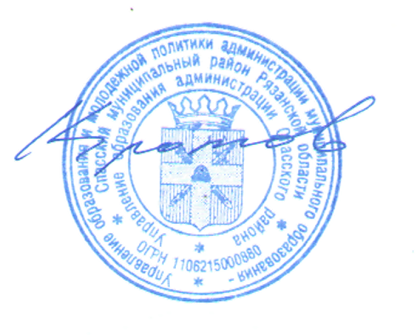 4.Контроль за исполнением приказа  возложить на заместителя начальника И.А.Лисакову.Начальник управления                                        Ю.А.Кротов